しらみず診療所　訪問診療申込書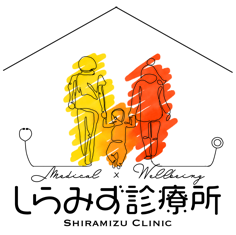 申込ありがとうございます。スタッフが確認してご連絡させていただきます。ご連絡者の情報ご連絡者の情報ご連絡者の情報ご連絡者の情報ご連絡者の情報ご連絡者の情報フリガナお名前患者さんとの関係性患者さんとの関係性メール電話番号折り返しの連絡方法の希望折り返しの連絡方法の希望メール　　電話メール　　電話メール　　電話メール　　電話患者さんの情報患者さんの情報患者さんの情報患者さんの情報患者さんの情報患者さんの情報患者さんの情報患者さんの情報患者さんの情報患者さんの情報患者さんの情報患者さんの情報患者さんの情報フリガナお名前生年月日生年月日(西暦)(西暦)年月日住所〒〒〒〒〒〒〒〒〒〒〒〒電話番号訪問診療を希望する理由訪問診療を希望する理由（通院困難となっている原因と困っていることを記載してください）（通院困難となっている原因と困っていることを記載してください）（通院困難となっている原因と困っていることを記載してください）（通院困難となっている原因と困っていることを記載してください）（通院困難となっている原因と困っていることを記載してください）（通院困難となっている原因と困っていることを記載してください）（通院困難となっている原因と困っていることを記載してください）（通院困難となっている原因と困っていることを記載してください）（通院困難となっている原因と困っていることを記載してください）（通院困難となっている原因と困っていることを記載してください）（通院困難となっている原因と困っていることを記載してください）生活状況一人暮らし　家族と同居　入院中施設入所中（施設名　                              　）一人暮らし　家族と同居　入院中施設入所中（施設名　                              　）一人暮らし　家族と同居　入院中施設入所中（施設名　                              　）一人暮らし　家族と同居　入院中施設入所中（施設名　                              　）一人暮らし　家族と同居　入院中施設入所中（施設名　                              　）一人暮らし　家族と同居　入院中施設入所中（施設名　                              　）一人暮らし　家族と同居　入院中施設入所中（施設名　                              　）一人暮らし　家族と同居　入院中施設入所中（施設名　                              　）一人暮らし　家族と同居　入院中施設入所中（施設名　                              　）一人暮らし　家族と同居　入院中施設入所中（施設名　                              　）一人暮らし　家族と同居　入院中施設入所中（施設名　                              　）一人暮らし　家族と同居　入院中施設入所中（施設名　                              　）現在かかっている病気現在かかっている病気現在かかっている病院現在かかっている病院介護保険認定介護保険認定なし　申請中　要支援１　要支援２　要介護１　要介護２　要介護３　要介護４　要介護５なし　申請中　要支援１　要支援２　要介護１　要介護２　要介護３　要介護４　要介護５なし　申請中　要支援１　要支援２　要介護１　要介護２　要介護３　要介護４　要介護５なし　申請中　要支援１　要支援２　要介護１　要介護２　要介護３　要介護４　要介護５なし　申請中　要支援１　要支援２　要介護１　要介護２　要介護３　要介護４　要介護５なし　申請中　要支援１　要支援２　要介護１　要介護２　要介護３　要介護４　要介護５なし　申請中　要支援１　要支援２　要介護１　要介護２　要介護３　要介護４　要介護５なし　申請中　要支援１　要支援２　要介護１　要介護２　要介護３　要介護４　要介護５なし　申請中　要支援１　要支援２　要介護１　要介護２　要介護３　要介護４　要介護５なし　申請中　要支援１　要支援２　要介護１　要介護２　要介護３　要介護４　要介護５なし　申請中　要支援１　要支援２　要介護１　要介護２　要介護３　要介護４　要介護５担当ケアマネジャー
地域包括支援センター担当ケアマネジャー
地域包括支援センター事業所名事業所名電話番号電話番号当院への希望